October     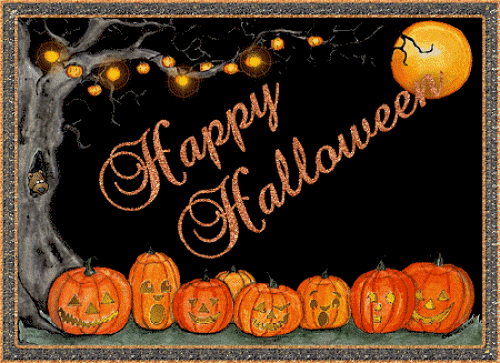 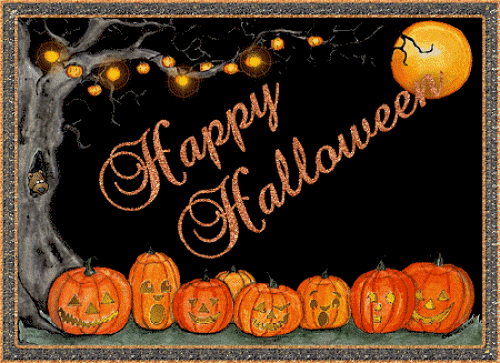 2020123Dress Down Day45678910Winter Uniform Begins11121314151617First Holy Communion- Grade 310:00 AM18192021222324School PicturesProgress Reports25262728293031Halloween CelebrationParent Conferences3:30 to 7:00   VirtualParent Conferences7:30 to 11:30   VirtualNO SCHOOL FOR STUDENTSHappy Halloween!